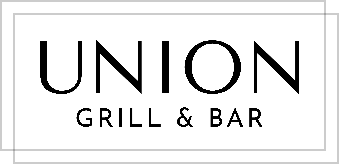 STEAK NIGHT“BISTRO” TENDERLOIN $296oz Certified Angus***20% OFF ALL PREMIUM STEAKSFILET MIGNON $498oz Certified AngusNEW YORK STRIP $4814oz Certified AngusRIB EYE $4712oz Rib Eye, bone-outT-BONE $6516oz Certified AngusCOW-GIRL $7016oz Certified Angus, bone-inTOMAHAWK $12534oz Certified Angus, Asparagus, Two SaucesDRY-AGED RIB EYE $7516oz Certified Angus, bone-inAll steaks come with a choice of house fries or buttered mash, plus one sauce, and a glass of house red, wihite, Caybrew beer or Prosecco.(except Tomahawk which includes asparagus and two sauces).Trade up to truffle parmesan fries $2 extra.A 15% gratuity will be added to final checks.